Algorytm postępowania zuczniem, u którego występują objawy, które mogą sugerować zakażenie COVID 19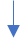 